predmet: Šišanje i izrada jednostavnih frizuranastavna jedinica: Raščešljavanje kose korisnika usluge Alat: češalj Pribor: štipaljke, peškir i ogrtačMaterijal: preparati za njegu i estetsko oblikovanje kosePrije početka rada potrebno je stranku udobno smjestiti i zaštiti ogrtačem. Kosu treba očešljati i podijeliti na polja, sekcije, radi preciznog šišanja, a odijeljene sekcije zakačiti štipaljkama radi lakše preglednosti i da kosa ne bi smetala pri radu.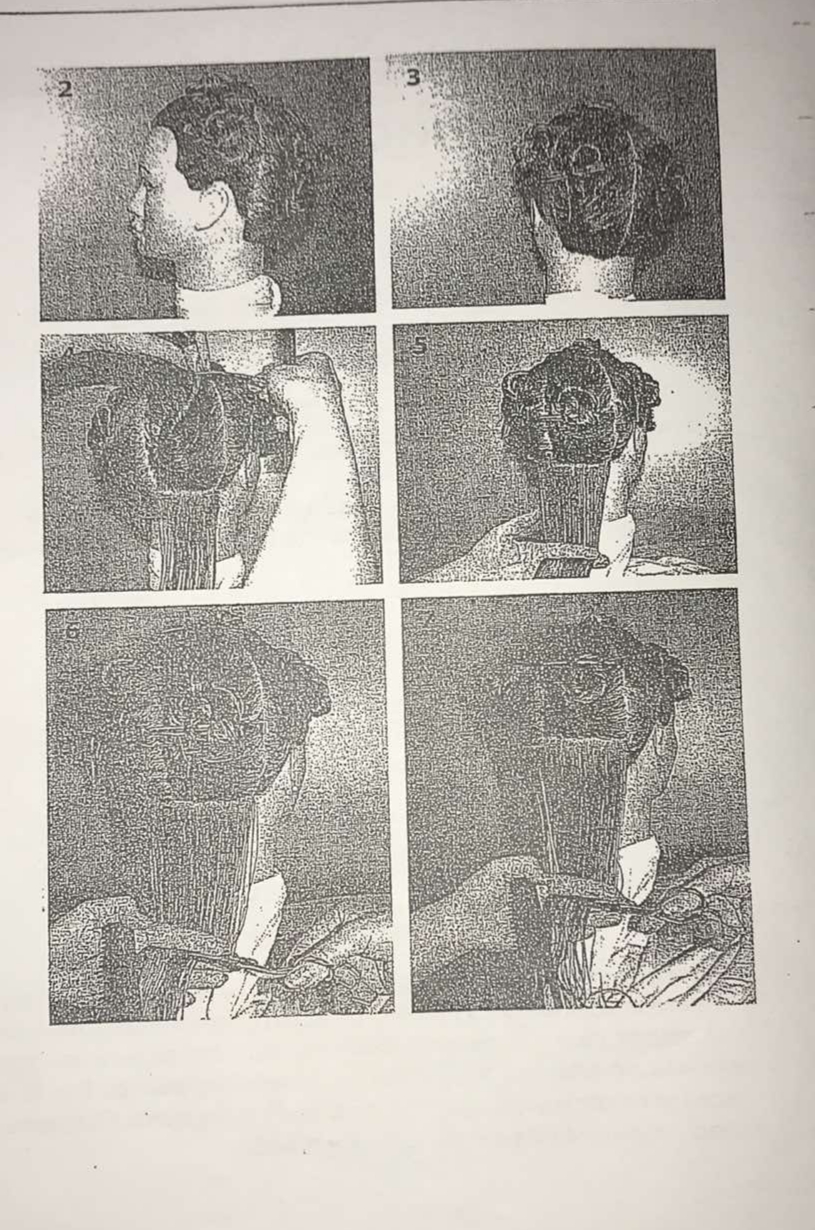 Kosa se dijeli na sekcije u zavisnosti od volumena kose. Prvo se šiša kosa na zadnjem dijelu glave ka vratu ili od mjesta gdje je kosa najkraća, jer uslovljava  maksimalnu moguću dužinu šišanja. Treba  voditi računa da stranka drži ravno I mirno glavu bez pomjeranja. 